PULSED FIBER LASER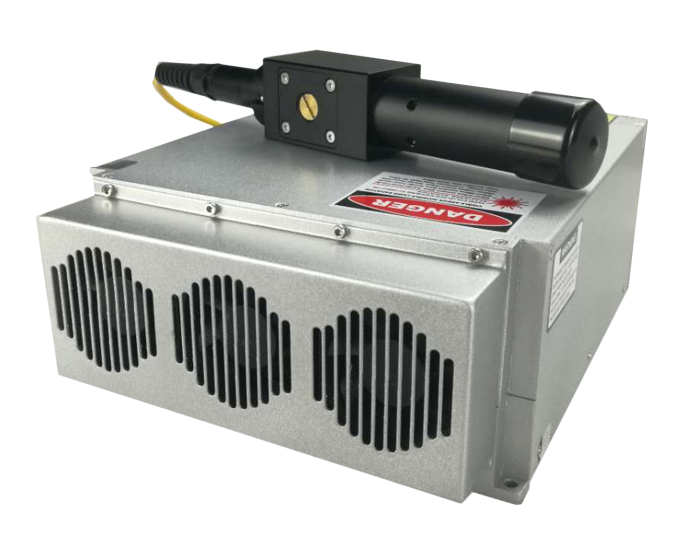 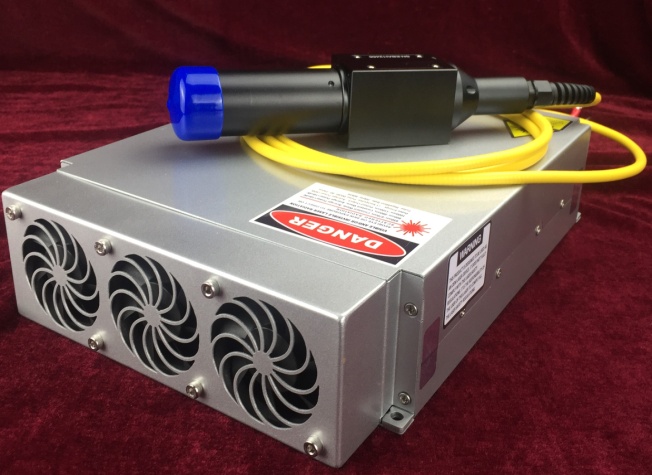 INTRODUCTION   GQM Series of pulsed fiber lasers are designed for high throughout industrial laser marking application. Compared to the traditional laser systems,the conversion efficiency from pump power to output power of fiber laser is 10 times higher. The low power consumption and compact design,benefited from the high efficiency and air cooling,makes the GQM Series the best choice for lab and industrial application,since it can be integrated into the customer equipment easily. GQM Series also have great immunity to EMI environment because of the full isolation between the control electronics and the customer interface,which brings convenience for system connection.FEATURES. Compact structure    . Stable performance    . Maintenance-free   . High beam qualityAPPLICATION. Marking     . Micromachining     . Engraving     . Scribing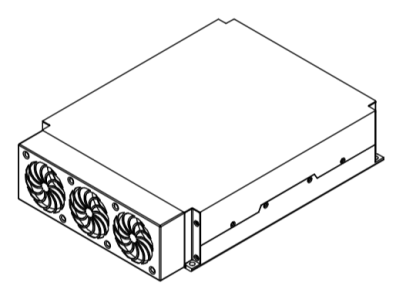 PRODUCT SIZE(mm)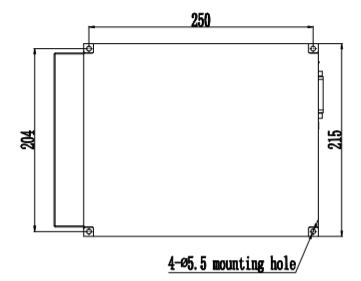 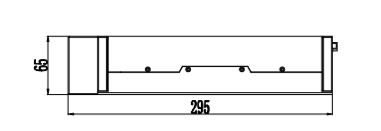 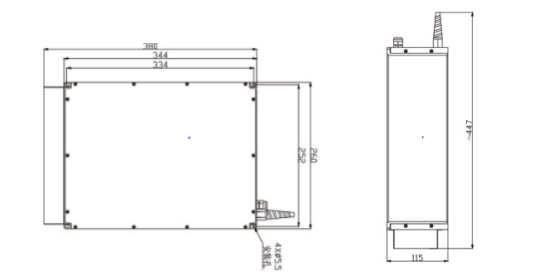 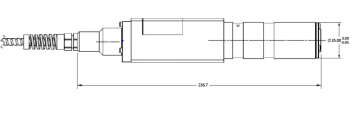 30W/50W/75W                                   10W/20W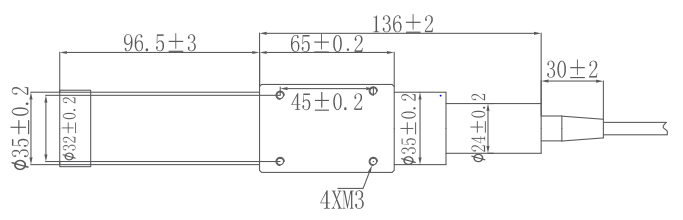 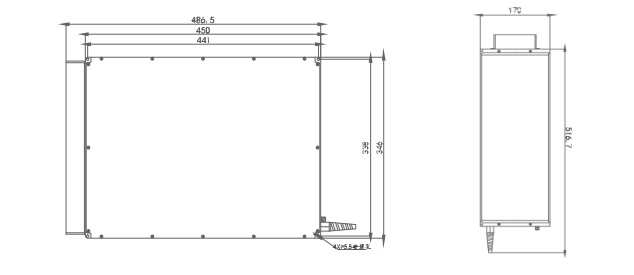                                     100W SPECIFICATIONSLOW POWER CW FIBER LASER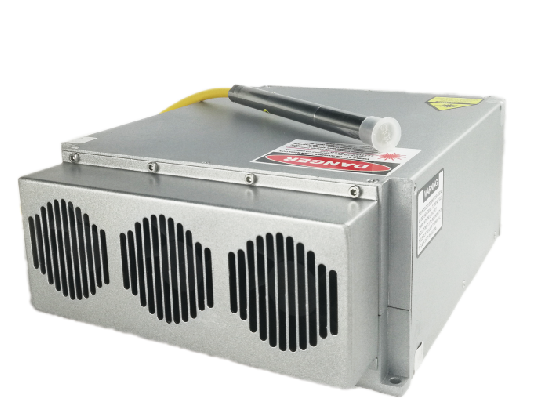 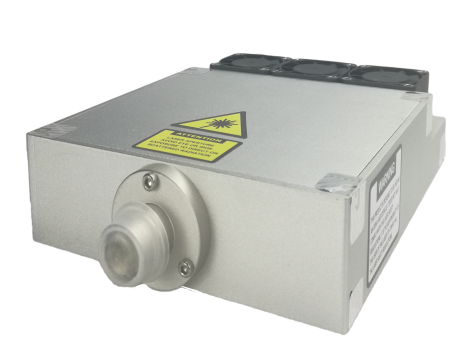 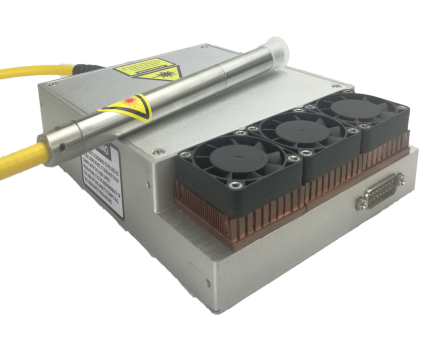 INTRODUCTIONGTL Series of continuous wave fiber lasers are designed for industrial materials processing application. This series of fiber laser are aimed to provide 5W to 30W CW laser power. It has the characteristics of high efficiency and high beam quality,simple structure.And the measured M² is usually below 1.1. This series of products are applied in the marking of IC chip and high quality optical source for scientific research,etc.FEATURES. High efficiency   . High beam quality   . Maintenance-free    . Fiber delivery outputAPPLICATION. Marking     .Optical Component Test   . Scientific researchPRODUCT SIZE(mm)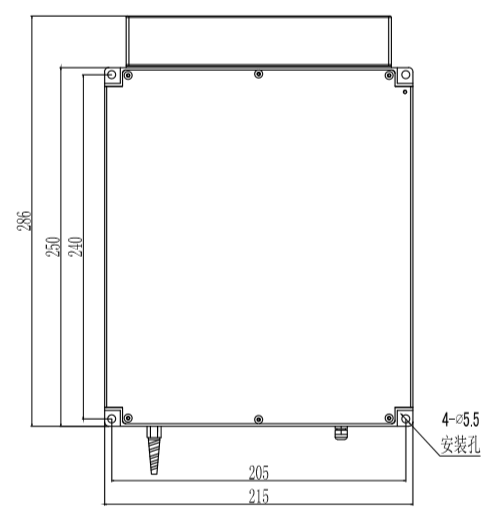 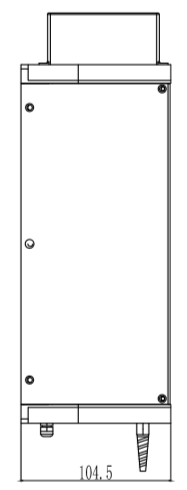 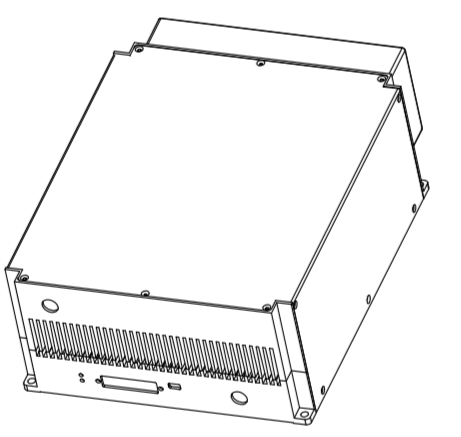 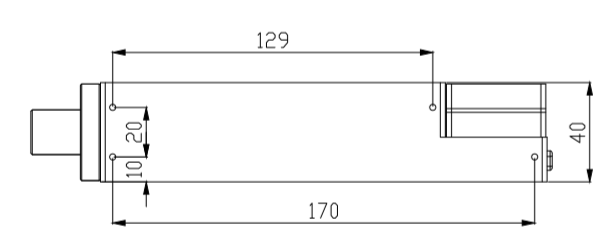 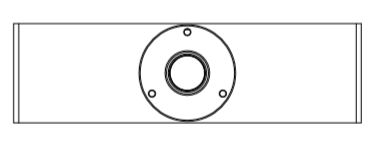 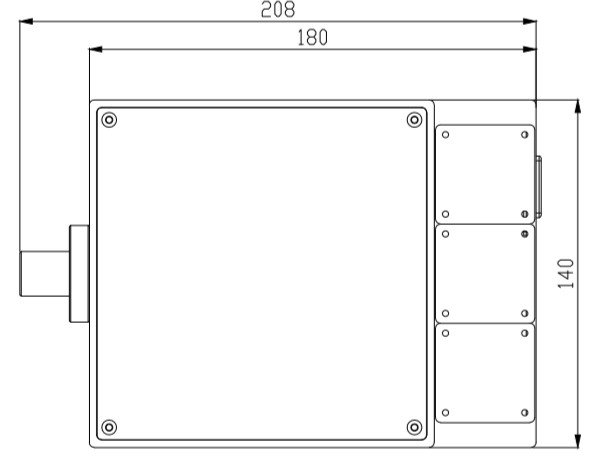 SPECIFICATIONSDEDIUM POWER CW FIBER LASERINTRODUCTIONGTL Series of continuous wave fiber lasers are designed for industrial materials processing application,especially designed for high reflection material processing application such as copper,aluminum and so on.This series of fiber lasers are aimed to provide 200W-1.2kW CW laser power. It has the characteristics of high efficiency and high beam quality and the measured M² is usually below 1.1. The feature of high beam quality makes it be an ideal choice of materials processing application.FEATURES. High efficiency    . High beam quality    . Maintenance-free    . Fiber delivery outputAPPLICATION. Fine cutting    . Metal weldingPRODUCT SIZE(mm)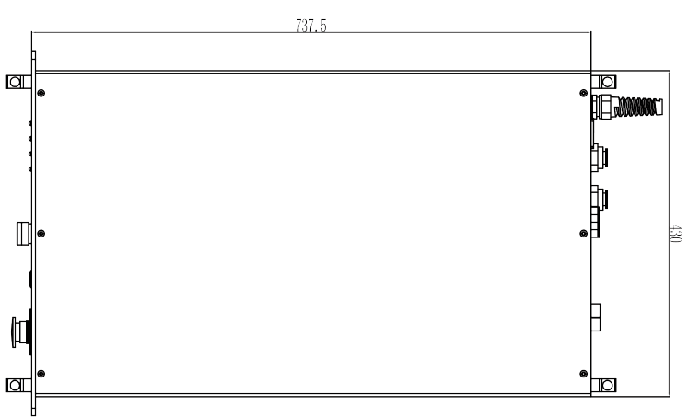 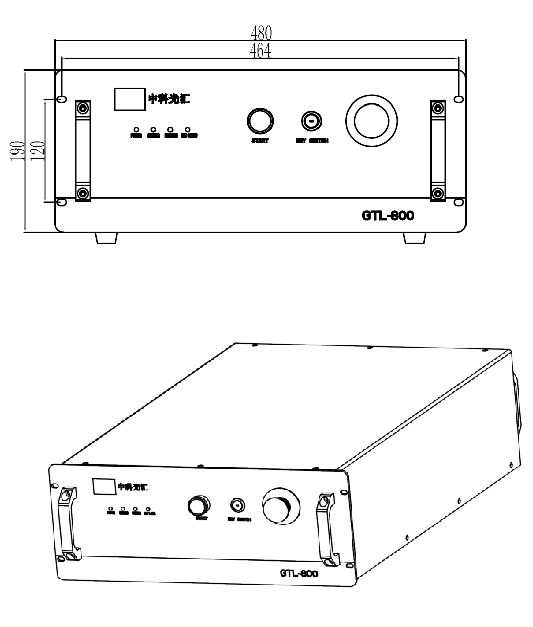 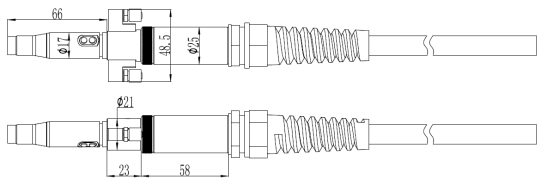 SPECIFICATIONSPARAMETERSUNITGQM-010-0-WGQM-020-0-WGQM-030-0-WGQM-050-0-HGQM-075-0-HGQM-100-0-HCenter wavelengthnm1064±31064±31064±31064±31064±31064±3Beam qualitykHz20-8030-8025-8050-10075-150100-200Single pulse energy%﹤5﹤5﹤5﹤5﹤5﹤5Polarizationmm777777Pulse width/﹤1.5﹤1.5﹤1.8﹤1.8﹤2.0﹤2.0Band width/   Random                   Random                   Random                   Random                   Random                   Random                   Repetition ratens90-110@20kHz110-130@30kHz90-110@25kHz90-110@50kHz120-140@75kHz150-200@100kHzAverage powermJ0.6@20kHz0.65@30kHz1.10@25kHz1.05@50kHz1.05@75kHz1.05@100kHzOutput power tunabilitym1.8±0.11.8±0.11.8±0.11.8±0.11.8±0.11.8±0.1Output fiber cable length▲%10-10010-10010-10010-10010-10010-100Working voltageV/DC242424242424PowerconsumptionW80±10110±10150±15200±15300±15400±15Cooling/Air CoolingAir CoolingAir CoolingAir CoolingAir CoolingAir CoolingOperating temperature℃0-400-400-400-400-400-40Dimension（W×H×D）mm215×65×295215×65×295260×115×380260×115×380260×115×380346*170*486.5Weightkg7.37.310101025       ▲ CUSTOMIZED  AVAILABLE       ▲ CUSTOMIZED  AVAILABLE       ▲ CUSTOMIZED  AVAILABLE       ▲ CUSTOMIZED  AVAILABLE       ▲ CUSTOMIZED  AVAILABLE       ▲ CUSTOMIZED  AVAILABLEPARAMETERSUNITGTL-005GTL-010GTL-020GTL-030CENTRAL EMISSION WAVELENGTH nm1080108010801080BEAM QUALITYM2＜1.1＜1.1＜1.1＜1.1OUTPUT POWER STABILITY％±3±3±3±3POLARIZATION—RANDOMRANDOMRANDOMRANDOMEMISSION BANDWIDTHnm＜3＜3＜3＜3MAX. MODULATION FREQUENCYkHz10101010NOMINAL AVERAGE OUTPUT POWER  W5102030OUTPUT POWER TUNABILITY％10-10010-10010-10010-100OUTPUT FIBER DELIVERY LENGTHm2222OPERATING VOLTAGEVDC24242424OPTICAL HEAD▲QCSQCSQCSQCSINPUT/OUTPUT INTERFACE DB25DB25DB25DB25MAX.POWER CONSUMPTION ▲W307090110COOLING METHOD  — AIR COOLING AIR COOLING AIR COOLING AIR COOLINGAMBIENT TEMPERATURE ℃0-400-400-400-40DIMENSIONS (W*H*D) mm140*40*180140*40*180215*104.5*286215*104.5*286NET WEIGHT kg2.52.555▲ CUSTOMIZED  AVAILABLE▲ CUSTOMIZED  AVAILABLE▲ CUSTOMIZED  AVAILABLE▲ CUSTOMIZED  AVAILABLE▲ CUSTOMIZED  AVAILABLE▲ CUSTOMIZED  AVAILABLEPARAMETERSUNITGTL-500GTL-800GTL-1000GTL-1500CENTRAL EMISSION WAVELENGTH nm1080108010801080BEAM QUALITYM2＜1.3＜1.3＜1.3＜1.3OUTPUT POWER STABILITY％±3±3±3±3POLARIZATION—RANDOMRANDOMRANDOMRANDOMEMISSION BANDWIDTHnm＜6＜6＜6＜6MAX. MODULATION FREQUENCYkHz10101010NOMINAL AVERAGE OUTPUT POWER  W50080010001200OUTPUT POWER TUNABILITY％10-10010-10010-10010-100OUTPUT FIBER DELIVERY LENGTHm15151515OPERATING VOLTAGEV/AC220220220220OPTICAL HEAD▲QBHQBHQBHQBHINPUT/OUTPUT INTERFACE DB25/RS232DB25/RS233DB25/RS234DB25/RS235MAX.POWER CONSUMPTION ▲ W3000350046005500COOLING METHOD  —WATER COOLINGWATER COOLINGWATER COOLINGWATER COOLINGAMBIENT TEMPERATURE ℃10-4010-4010-4010-40DIMENSIONS (W*H*D) mm480*190*373480*190*373480*190*373480*190*373NET WEIGHT kg55606365▲ CUSTOMIZED  AVAILABLE▲ CUSTOMIZED  AVAILABLE▲ CUSTOMIZED  AVAILABLE▲ CUSTOMIZED  AVAILABLE▲ CUSTOMIZED  AVAILABLE▲ CUSTOMIZED  AVAILABLE